En el acto de presentación celebrado el día ________________________, los aspirantes SÍ / NO (táchese lo que no proceda) renuncian al plazo de 24 horas dispuesto en la convocatoria entre el acto de presentación y la realización de la prueba, (se debe adjuntar a las actas del procedimiento el escrito individual de renuncia).Teniendo en cuenta lo anterior, se ha determinado la fecha, lugar y hora de realización de la prueba que se indica a continuación: Fecha de realización de la prueba (CU)En aplicación de lo dispuesto en la convocatoria se acuerda que la prueba se celebrará en:Lugar:Fecha: Hora:Plazo para examinar la documentación (no necesario en caso de un único aspirante)Por el Presidente/a se hace público en este acto, para conocimiento de los candidatos admitidos, que estos podrán consultar la documentación presentada por los concursantes (indicar plazo y lugar).En ___________________, a _____ de _________________ de 20___El Presidente/a o Secretario/a de la comisión (1) Fdo.: ___________________________ La firma será preferentemente electrónica.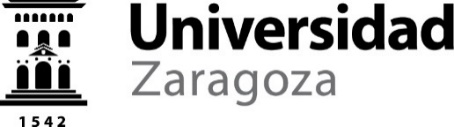 CONCURSO DE ACCESO A PLAZAS DE LOS CUERPOS DE FUNCIONARIOS DOCENTES UNIVERSITARIOSRENUNCIA A PLAZOSPRUEBAREVISIÓN DOCUMENTACIÓNCatedrático de UniversidadEnviar a la sección Oposiciones, Concursos y Reclamaciones por comunicación internaÁREA DE CONOCIMIENTOÁREA DE CONOCIMIENTOÁREA DE CONOCIMIENTONº PLAZADOTACIONESDOTACIONESCATEGORÍAFECHA CONVOCATORIA BOEDEPARTAMENTODEPARTAMENTODEPARTAMENTOCENTROCENTROCENTRO